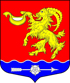 СОВЕТ ДЕПУТАТОВ МУНИЦИПАЛЬНОГО ОБРАЗОВАНИЯГОРБУНКОВСКОЕ СЕЛЬСКОЕ ПОСЕЛЕНИЕ МУНИЦИПАЛЬНОГО ОБРАЗОВАНИЯ ЛОМОНОСОВСКОГО  МУНИЦИПАЛЬНОГО РАЙОНА ЛЕНИНГРАДСКОЙ ОБЛАСТИ  РЕШЕНИЕот  « 11 »  ноября  2015 года							        	         № 46Во исполнение п.п. 1.3 п.1 Положения о муниципальном земельном контроле за использованием земель на территории муниципального образования Горбунковское сельское поселение, утвержденного Решением Совета депутатов муниципального образования  Горбунковское сельское поселение от 08.12.2008 № 33, Совет депутатов муниципального образования  Горбунковское сельское поселение  РЕШИЛ:	1. Внести в пункт 1 решения совета депутатов муниципального образования Горбунковское сельское поселение от 18.03.2015 №12 "О назначении муниципальных земельных инспекторов муниципального образования Горбунковское сельское поселение" изменения, изложив его в следующей редакции: 	"1. Назначить муниципальными земельными инспекторами штатных сотрудников местной администрации муниципального образования Горбунковское сельское поселение:	-    Егорова Дмитрия Анатольевича - заместителя главы местной администрации;	- Михайлова Антона Вячеславовича - начальника сектора по строительству                           и архитектуре;	- Иванову Дарью Викторовну – специалиста 1 категории по благоустройству                        и землепользованию".	2. Признать утратившим силу пункт 1 решения совета депутатов от 18.03.2015 №12          "О назначении муниципальных земельных инспекторов муниципального образования Горбунковское сельское поселение"	3. Настоящее решение вступает в силу с момента его официального опубликования (обнародования) и подлежит размещению  на официальном сайте  МО Горбунковское сельское поселение в сети Интернет  по электронному адресу  www.gorbunki-lmr.ru.Глава муниципального образованияГорбунковское сельское поселение                                                                               Ю.А. Нецветаев О внесении изменений и дополнений в решение совета депутатов от 18.03.2015 №12 "О назначении муниципальных земельных инспекторов муниципального образования Горбунковское сельское поселение"